АЖИЛД ОРОХЫГ ХҮСЭГЧИЙН АНКЕТТаны сонирхож буй ажлын байрны нэр: ..................................................................................................................Таны хүсэж буй цалингийн хэмжээ: ...................................................................................................................Регистрийн дугаар: ....................................................     ХУВЬ ХҮНИЙ ТАЛААРХ МЭДЭЭЛЭЛЭцэг/эх-ийн нэр.................................................... Нэр............................................................ Ургийн овог..........................................................  Жил: ........................................................Хүйс.................................. Төрсөн ........... он ...... сар ...... өдөр  Яс, үндэс ................................1.5. Төрсөн аймаг, хот...................................................................................................................1.6. Таны одоогийн оршин суугаа хаяг:........................................................................................Гэрийн утас...........................  Гар утас............................. И-мэйл  хаяг......................................1.7. Онцгой шаардлага гарвал харилцах хүний нэр.......................................  утас....................		а. Гэрлэсэн		в. Гэрлээгүй		д. Бэлэвсэн		б. Хүүхэдтэй		г.  Хүүхэдгүй	1.8. Гэр бүлийн байдал (зөвхөн гэр бүлийн бүртгэлд байгаа хүмүүсийг бичнэ)1.9. Садан төрлийн байдал (Таны эцэг, эх, төрсөн ах, эгч, дүү, өрх тусгаарласан хүүхдээ оруулна)2. БОЛОВСРОЛЫН ТАЛААРХ МЭДЭЭЛЭЛ2.1.  Боловсрол /ерөнхий, тусгай, дунд, дээд боловсрол, дипломын зэргийг оролцуулан бичнэ/2.2   Мэргэшлийн бэлтгэл (Мэргэжлийн болон бусад чиглэлээр нарийн мэргэшүүлэх сургалтанд хамрагдсан байдлыг бичнэ)3.ТУРШЛАГЫН ТАЛААРХ МЭДЭЭЛЭЛХөдөлмөр эрхлэлтийн байдал /хамгийн сүүлд эрхэлж байсан ажлаасаа эхлэн бөглөнө үү/ 4. УР ЧАДВАРЫН ТАЛААРХ МЭДЭЭЛЭЛГадаад хэлний мэдлэг /түвшинг  “+” гэж тэмдэглэнэ/ TOFEL /оноо/.....   IELTS /оноо/.............Компьютерийн болон оффисын тоног төхөөрөмж эзэмшсэн байдал /түвшинг  “+” гэж тэмдэглэнэ/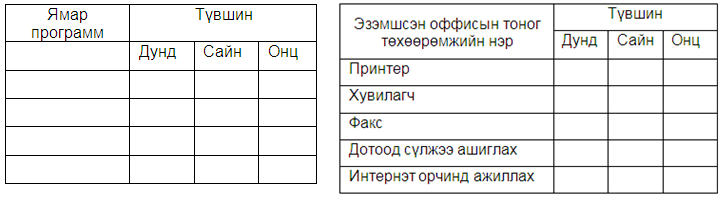 4.3. Мэргэжлийнхээ хувьд юуг нь сайн мэдэх вэ? Мэргэжилтэйгээ холбоотой бусад чадваруудын талаар бичнэ үү. Та гадаадад байсан эсэх5. БУСАД МЭДЭЭЛЭЛТаны талаар дэлгэрэнгүй мэдээлэл өгч чадах 3 хүний тухай мэдээлэлТаны авч байсан шагнал, урамшуулалТаны сонирхол, хобби, /урлаг, спортын төрөл/ Таны давуу ба сул талууд юу вэ?Таны амьдралын зорилго юу вэ?Та өөрийн эрүүл мэндийн талаар нэмэлт мэдээлэл бичнэ үү.Бусад хүлээлт /сургалт, хангамж г.м/5.8 Муу зуршилАрхи уудаг эсэхТийм                           ҮгүйТамхи татдаг эсэхТийм                           Үгүй 5.9 Ял шийтгэл эдэлж байсан эсэх5.11 Нийгмийн даатгалын дэвтэрийн дугаар: ............................................................................Дээрх мэдээлэл үнэн зөв болохыг баталж байна. .......................... /Гарын үсэг/........................................./Овог, нэр/Анкет бөглөсөн .................. он ....... сар........... өдөрЖич:“Явуу Импэкс” ХХК нь энэхүү анкетыг хүлээн авсанаар ажилд орохыг хүсэгчийн өмнө ямар нэг үүрэг хүлээхгүй.Анкетыг бөглөхдөө бүх асуултанд товч тодорхой хариулж, үг товчлохгүй байхЦээж зураг, иргэний үнэмлэхний хуулбар, диплом, мэргэжлийн үнэмлэхний хуулбар, НДД-ийн хуулбарАжилд орохыг хүссэн өргөдөлӨмнө ажиллаж байсан ажлын газрын тодорхойлолттой бол сайнӨмнө нь ял шийтгэл эдэлж байсан эсэх талаар цагдаагийн байгууллагын тодорхойлолтАнкетанд хавсаргасан материалыг буцаан өгөх боломжгүй.Ерөнхий захирал  Ц.Явуухулан. . . . . . . . . . . . . . . . . . . . . . . . . . . .Үйл ажиллагаа эрхэлсэн захирал  З.Энхболд. . . . . . . . . . . . . . . . . . . . . . . . . .Хүний нөөцийн менежер:. . . . . . . . . . . . . . . . . . . . . . . . . . .  Зөвшөөрсөн     Татгалзсан Зөвшөөрсөн  Татгалзсан Зөвшөөрсөн   ТатгалзсанЗураг3х4 смТаны юу болохОвог нэрНасМэргэжилОдоо эрхэлж буй ажилХолбоо барих утасТаны юу болохОвог нэрНасМэргэжилОдоо эрхэлж буй ажилХолбоо барих утасСургуулийн нэрЭзэмшсэн боловсрол, мэргэжилЗэрэгСуралцсан хугацааХаана, хэдэн онд төгссөнГолч дүнХаана, ямар байгууллагадЭхэлсэн, дууссан огнооХугацаа/хоногоор/Ямар чиглэлээрҮнэмлэх, гэрчилгээний дугаар, олгосон огнооБайгууллагын нэрЭрхэлж байсан албан тушаалОрсон огнооГарсан огнооАжлаас гарсан шалтгаанҮндсэн цалингийн хэмжээУдирдах албан тушаалтны нэр, утас1.Таны ажлын үндсэн үүргүүдТаны ажлын үндсэн үүргүүдТаны ажлын үндсэн үүргүүдТаны ажлын үндсэн үүргүүдТаны ажлын үндсэн үүргүүдТаны ажлын үндсэн үүргүүдТаны ажлын үндсэн үүргүүд2.Таны ажлын үндсэн үүргүүдТаны ажлын үндсэн үүргүүдТаны ажлын үндсэн үүргүүдТаны ажлын үндсэн үүргүүдТаны ажлын үндсэн үүргүүдТаны ажлын үндсэн үүргүүдТаны ажлын үндсэн үүргүүд3.Таны ажлын үндсэн үүргүүдТаны ажлын үндсэн үүргүүдТаны ажлын үндсэн үүргүүдТаны ажлын үндсэн үүргүүдТаны ажлын үндсэн үүргүүдТаны ажлын үндсэн үүргүүдТаны ажлын үндсэн үүргүүдГадаад хэлний нэрСонсож ойлгохСонсож ойлгохСонсож ойлгохӨөрөө ярихӨөрөө ярихӨөрөө ярихУншиж ойлгохУншиж ойлгохУншиж ойлгохБичиж орчуулахБичиж орчуулахБичиж орчуулахМууДундСайнМууДундСайнМууДундСайнМууДундСайнЯмар улс оронЗорчсон хугацааЯмар зорилгоорТаны юуНэрБайгууллагын нэрАлбан тушаалХолбоо барих утасТаныг хэдэн жилийн өмнөөс мэдэх